МЫ ЗИМОЙ НЕ СКУЧАЕМ, ДРУЖНО ВЕСЕЛО ИГРАЕМ!!!Тихо-тихо сказку напевая,Проплывает в сумерках зима.Теплым одеялом укрываяЗемлю и деревья, и дома.И зима, рассказывая сказку,Засыпает медленно сама.Зимняя прогулка... что может быть прекраснее! Увлекательные игры и развлечения зимой на свежем воздухе доставляют детям огромную радость, и приносят потенциальную пользу их здоровью. Румяные щечки, блестящие глаза и отличное настроение — такой результат прогулок зимой нравится всем: и детям, и взрослым! Детям не хочется уходить с прогулки, ведь это так увлекает, а время пролетает незаметно. ​ Вот так весело гуляя и играя проводят время​ ребята 2 младшей группы «Радуга».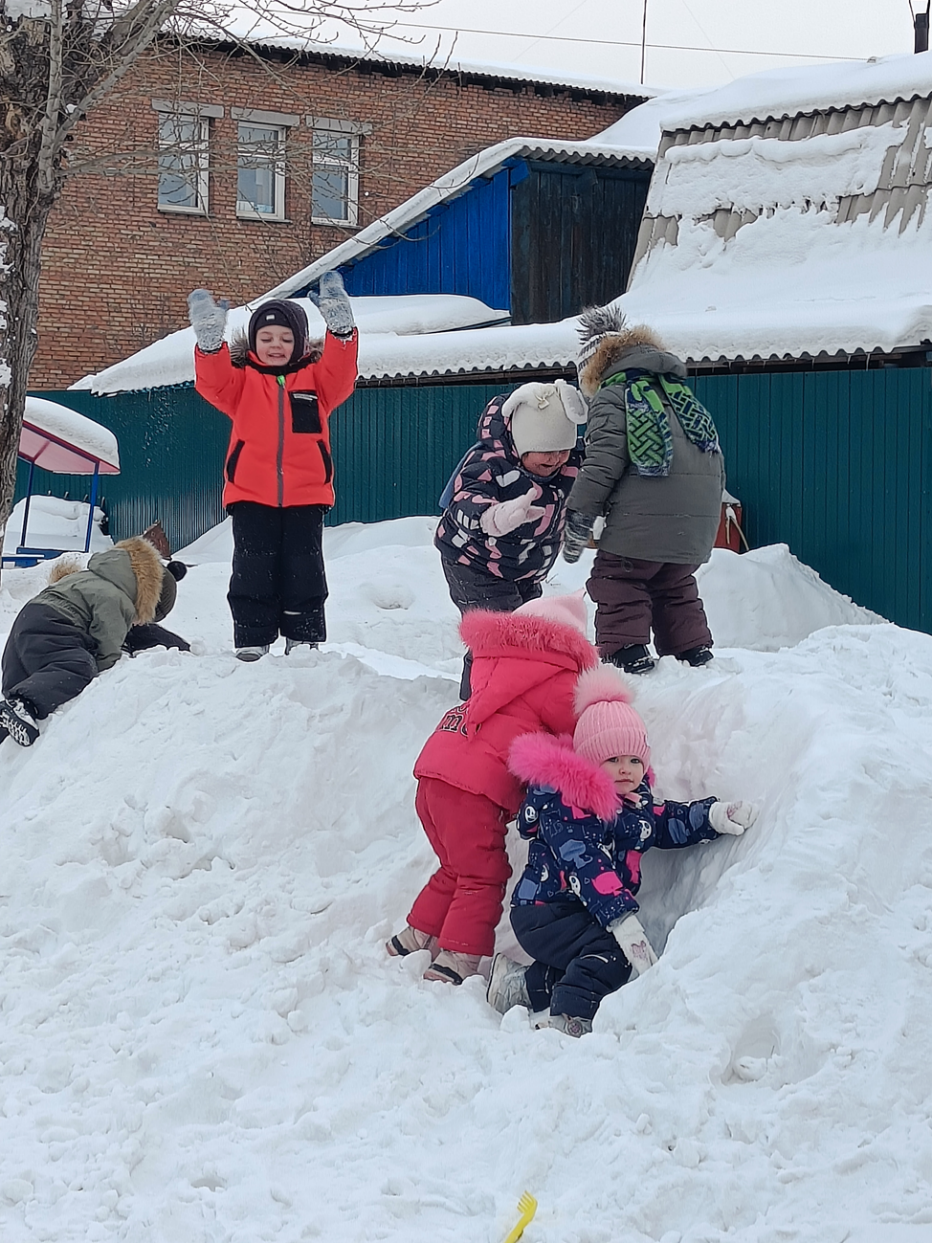 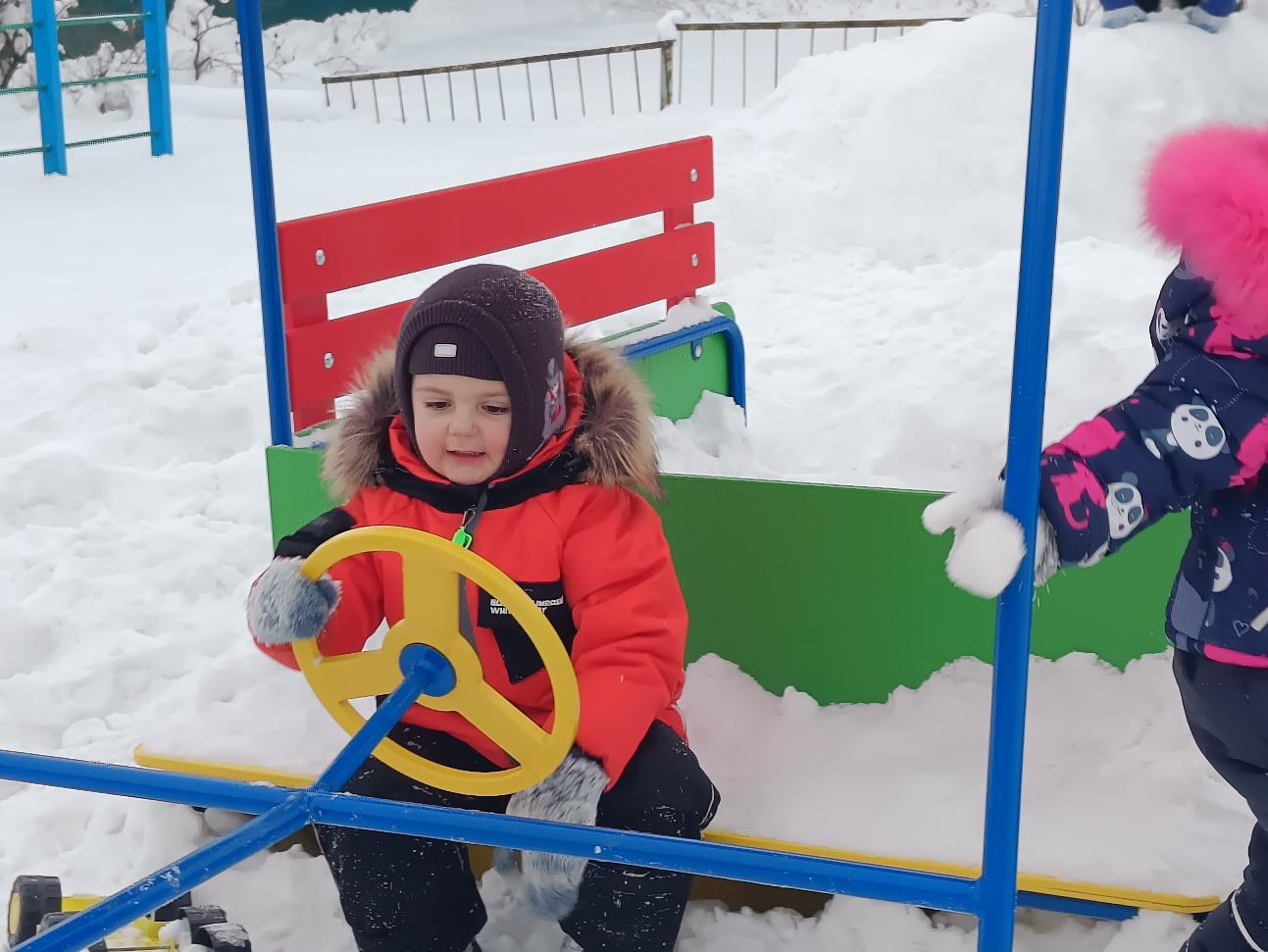 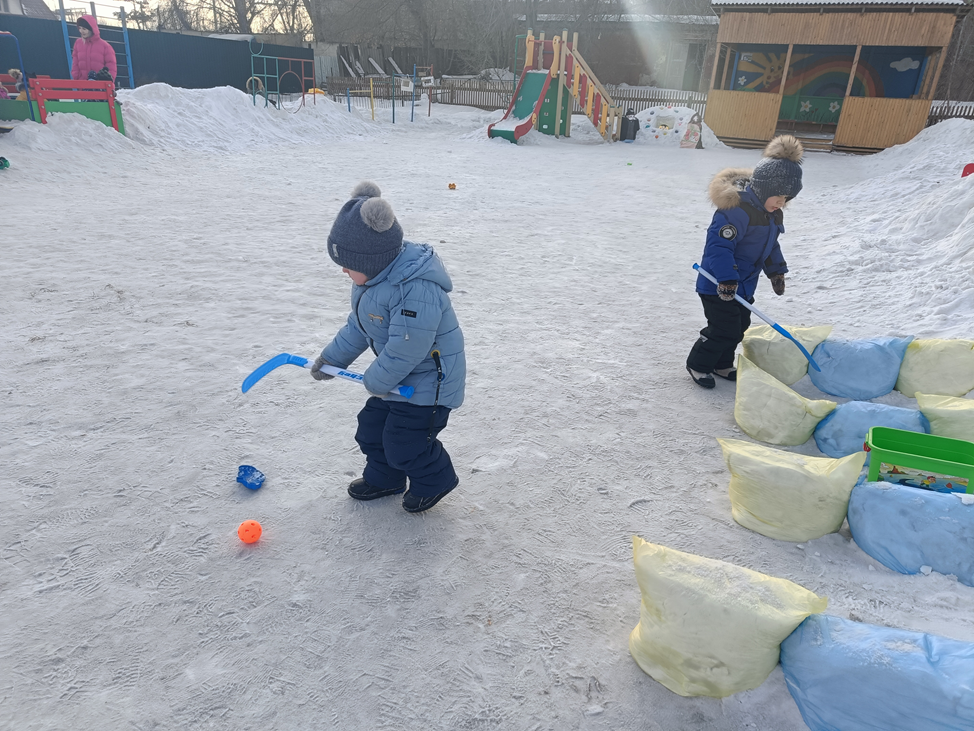 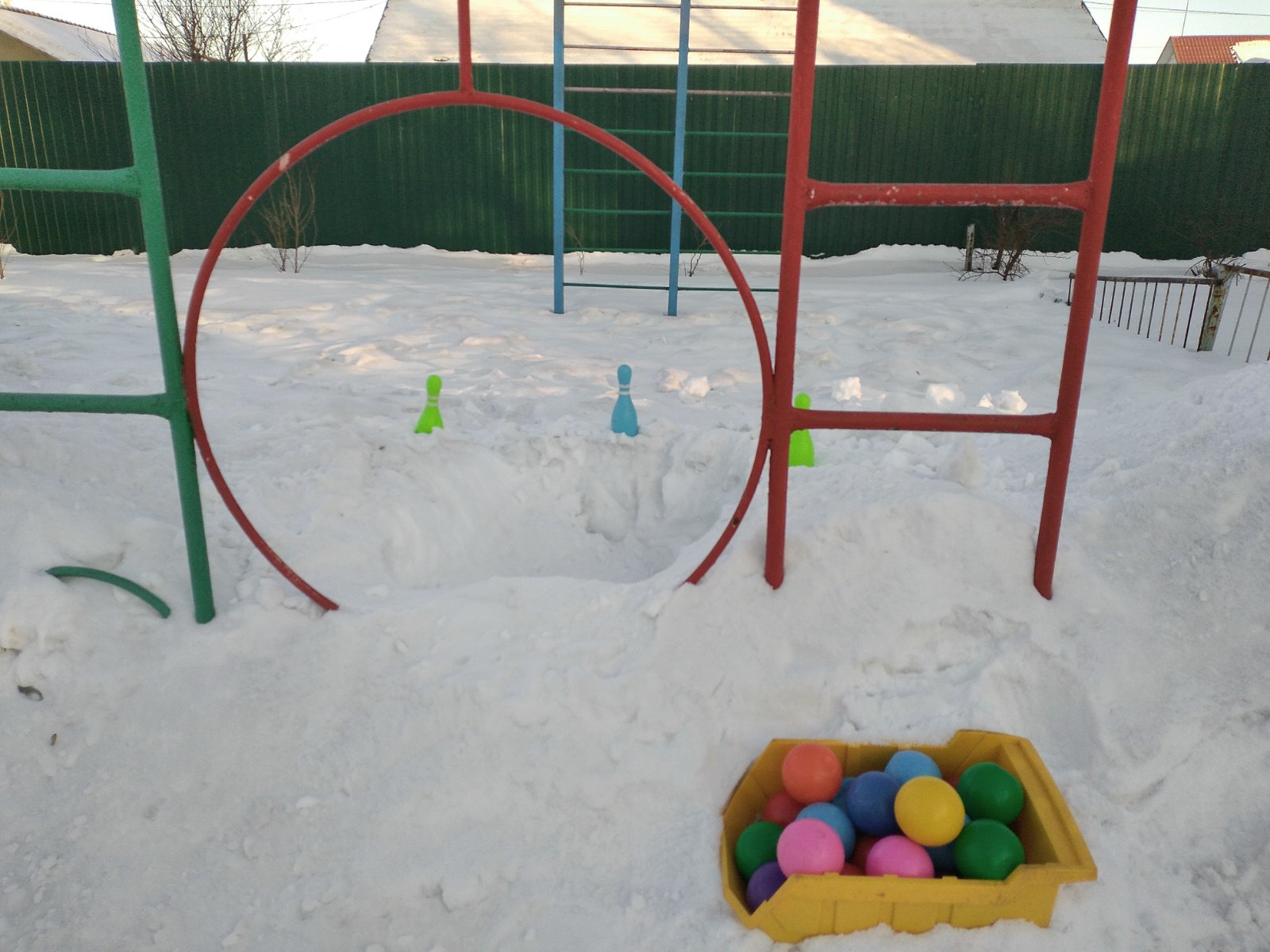 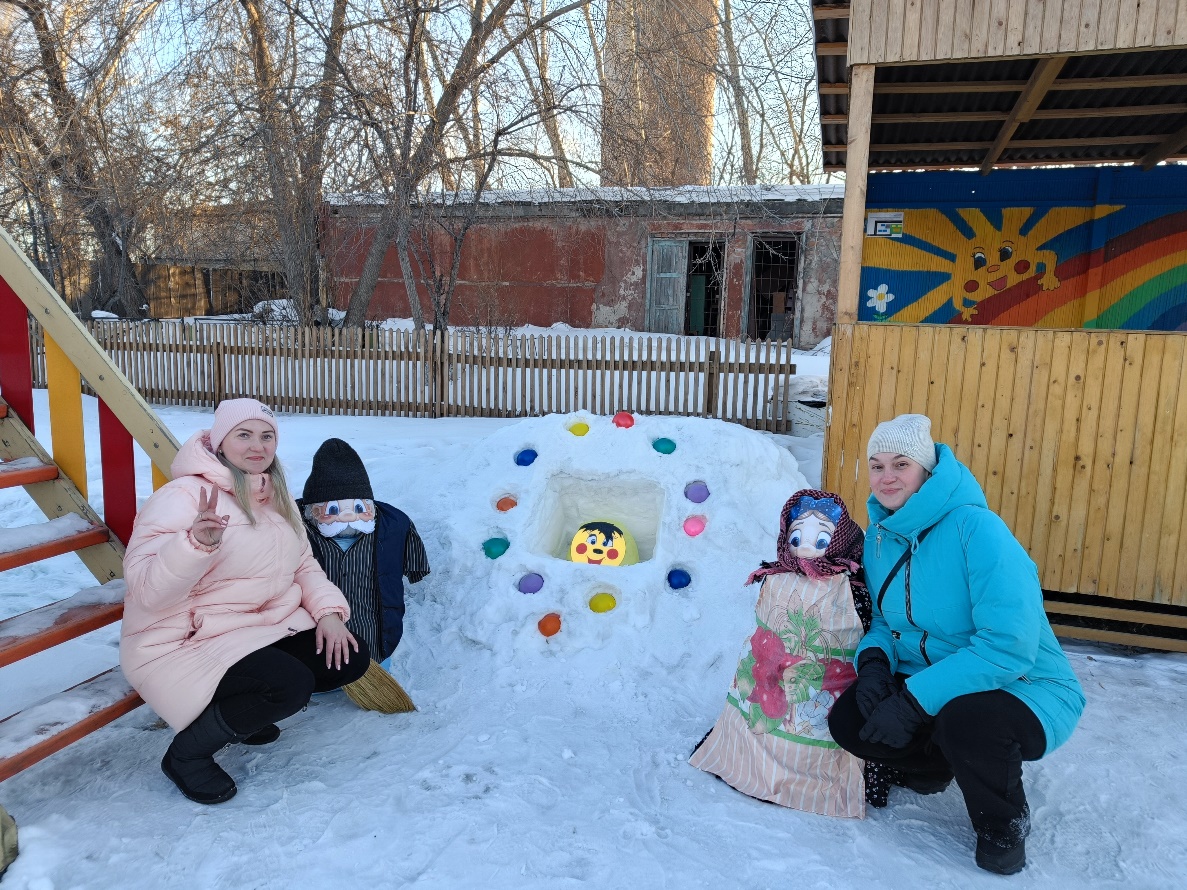 На нашем участки также появились снежные постройки, благодарим наших родителей за помощь.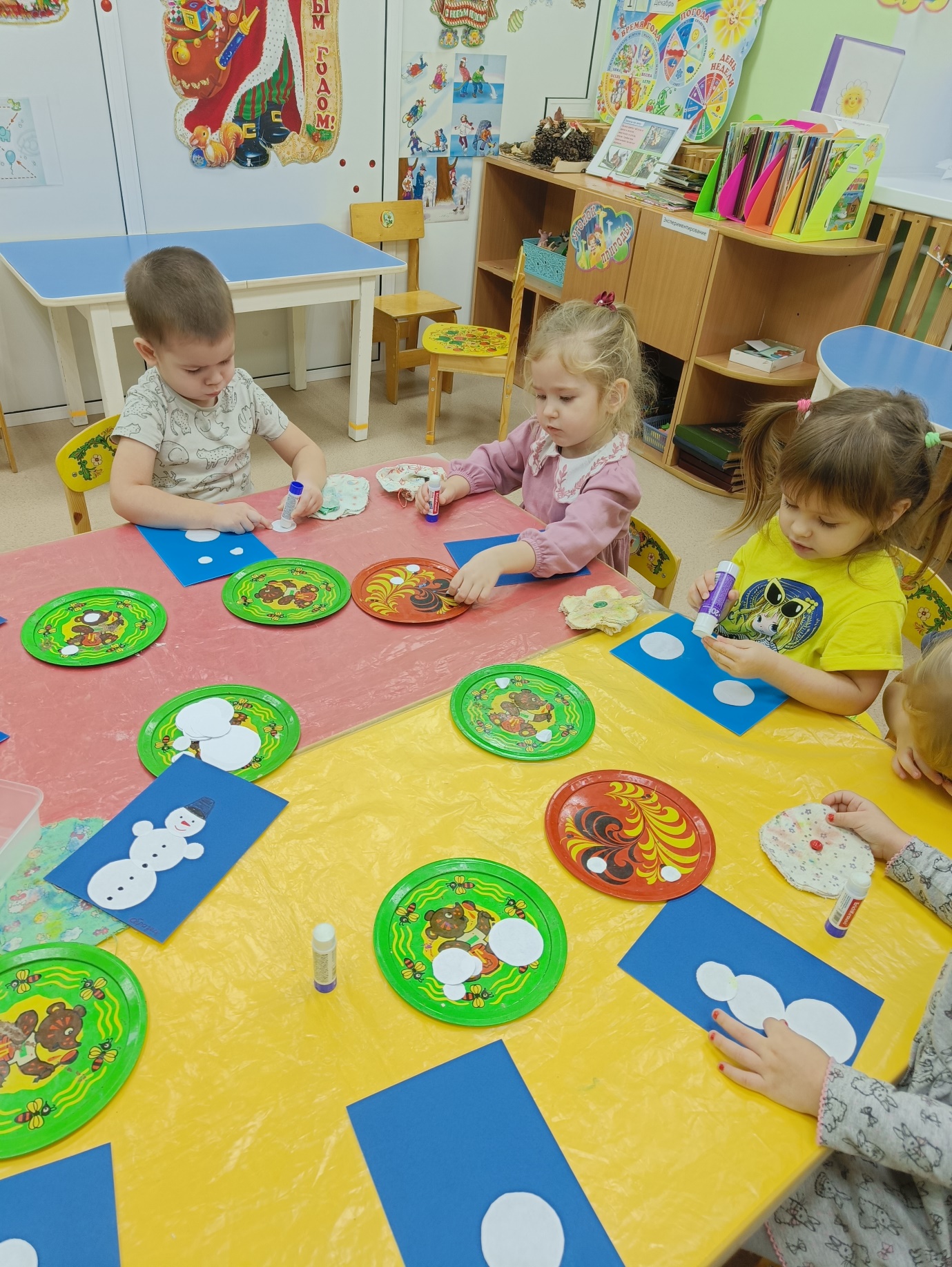 Мы с ребятами с интересом читали стихи о зиме, рассматривая сюжетные картинки.Рисовали «Снег для мишки», «Снеговика», выполнили аппликацию «Снеговика». Вот так интересно у нас с ребятами прошла зима.